		Request to Contract Services for SOU Event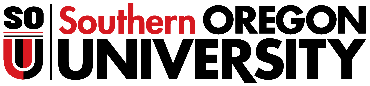 Requestor InformationEvent DetailsVendor DetailsName:Department/Club:Email:Phone:Event Name:Location:Date(s) of Event:Event Details:Name of Vendor:Date of Birth:Date of Birth:AddressEmail:Phone:Phone:Date(s) of Service:Are you paying?Are you paying?Amount to pay:Index Code Index Code Detailed description of services provided:Is the vendor a student at SOU?Is the vendor a student at SOU?Is the vendor a student at SOU?□ Yes         □ No□ Yes         □ NoHas the vendor ever worked for SOU, or another State of Oregon public entity (eg U of O, Medford School District, etc.)?Has the vendor ever worked for SOU, or another State of Oregon public entity (eg U of O, Medford School District, etc.)?Has the vendor ever worked for SOU, or another State of Oregon public entity (eg U of O, Medford School District, etc.)?□ Yes         □ No□ Yes         □ NoDoes vendor own their own business related to the services provided?Does vendor own their own business related to the services provided?Does vendor own their own business related to the services provided?□ Yes         □ No□ Yes         □ NoDoes the vendor have other clientele for the same services provided?Does the vendor have other clientele for the same services provided?Does the vendor have other clientele for the same services provided?□ Yes         □ No□ Yes         □ NoWill the vendor be providing their own content and/or equipment for services provided?Will the vendor be providing their own content and/or equipment for services provided?Will the vendor be providing their own content and/or equipment for services provided?□ Yes         □ No□ Yes         □ NoWill any SOU representative direct or otherwise control the methods of providing or outcome of the service?Will any SOU representative direct or otherwise control the methods of providing or outcome of the service?Will any SOU representative direct or otherwise control the methods of providing or outcome of the service?□ Yes         □ No□ Yes         □ NoWill the vendor have oversight of any SOU student or representative for the services provided?Will the vendor have oversight of any SOU student or representative for the services provided?Will the vendor have oversight of any SOU student or representative for the services provided?□ Yes         □ No□ Yes         □ No_______________________________________________________________________Requestor Printed NameSignatureDate______________________________________________________________________________________Department Approval Printed NameSignatureDateService Center UseService Center UseService Center UseService Center UseService Center UseService Center Use□  PSCNotes:Notes:□  IEA□  Volunteer□  OtherCompleted by:Completed by:Date: